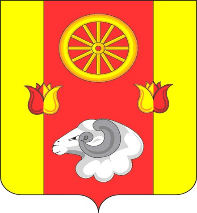 Администрация Кормовского сельского поселенияПОСТАНОВЛЕНИЕ18.01.2021                                         № 14                                   с. КормовоеО внесении изменений в постановлениеАдминистрации Кормовского сельского поселения от 23.05.2019 № 59В целях  приведения нормативного правового акта в соответствие с действующим законодательствомПОСТАНОВЛЯЮ:1. Внести в приложение к постановлению Администрации Кормовского сельского поселения  от 23.05.2019 №59 «Об утверждении Порядка формирования, ведения, ежегодного дополнения и опубликования перечня муниципального имущества муниципального образования «Кормовское сельское поселение», предназначенного для предоставления субъектам малого и среднего предпринимательства и организациям, образующим инфраструктуру поддержки субъектов малого и среднего предпринимательства»  следующее изменение:		 В разделе 1 «Общие положения» слова «Ремонтненский район» заменить словами «Кормовское сельское поселение».2. Контроль исполнения настоящего постановления оставляю за собой.Глава администрации                                                                                                     Кормовского сельского поселения                                        В.В. Сикаренко                              